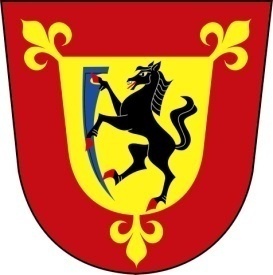    OBECNÍ ÚŘAD ČERNOTÍN             IČO:   00 301 141   753 68 Černotín č.1                              tel.:    581 602 903          okres Přerov                                   e-mail: cernotin@volny.czČernotín 19.6.2017Č.j.: CRN/436/2017                                                                                                           Informace ve smyslu zákona č. 106/1999 Sb., o svobodném přístupu k informacímNa Vaši žádost Vám sděluji, že v současné době nám firma ETEM ENERGO s.r.o. zpracovává pasportizaci veřejného osvětlení a projekt obnovy veřejného osvětlení se zaměřením na úsporu elektrické energie, kde budou uvedeny všechny informace, které požadujete. Pokud budete mít zájem, tak Vám po vypracování projektu informace sdělíme.S pozdravem                                                                -----------------------------------------------                                                                            Ing. Jiří Andrýs, starosta                             